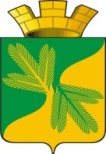 Ханты - Мансийский автономный округ – ЮграСоветский районАДМИНИСТРАЦИЯ ГОРОДСКОГО ПОСЕЛЕНИЯ ТАЁЖНЫЙП О С Т А Н О В Л Е Н И Е 10 февраля 2023 года			                                                                           № 28О внесении изменений в постановление администрации городского поселения Таежный  от 12.10.2021 N 189 «О порядке осуществления муниципальных заимствований, обслуживания и управления муниципальным долгом городского поселения Таежный»   В соответствии с  Федеральным законом от 28.12.2022 N 562-ФЗ «О внесении изменений в Бюджетный кодекс Российской Федерации и отдельные законодательные акты Российской Федерации», Уставом городского поселения Таежный, Уставом городского поселения Таежный:1. Внести в постановление администрации городского поселения Таежный  от 12.10.2021 N 189 «О порядке осуществления муниципальных заимствований, обслуживания и управления муниципальным долгом городского поселения Таежный» (далее – Постановление) следующие изменения:1.1. в пункте 3.7 порядке осуществления муниципальных заимствований, обслуживания и управления муниципальным долгом городского поселения Таежный, утвержденного Постановлением, слова «за исключением объема не использованного на конец соответствующего года остатка бюджетного кредита, привлеченного на финансовое обеспечение реализации инфраструктурных проектов,» исключить, после слов «с учетом положений» дополнить словами «пунктов 3-5 статьи 106 Бюджетного кодекса Российской Федерации, а также».2. Постановление вступает в силу с  даты его официального опубликования в порядке, установленном Уставом городского поселения Таежный.Глава городского поселения Таёжный                          		                                 А.Р.Аширов           